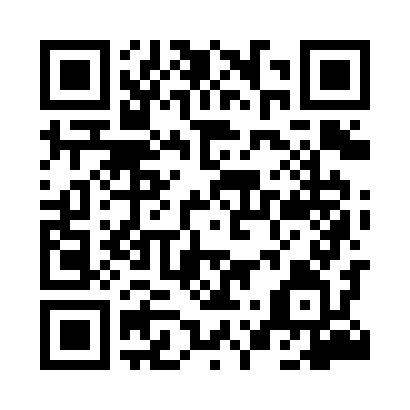 Prayer times for Odcinek, PolandMon 1 Apr 2024 - Tue 30 Apr 2024High Latitude Method: Angle Based RulePrayer Calculation Method: Muslim World LeagueAsar Calculation Method: HanafiPrayer times provided by https://www.salahtimes.comDateDayFajrSunriseDhuhrAsrMaghribIsha1Mon4:236:2112:495:177:199:092Tue4:216:1812:495:187:219:113Wed4:186:1612:495:197:229:144Thu4:156:1412:495:207:249:165Fri4:126:1212:485:217:269:186Sat4:096:1012:485:237:279:207Sun4:066:0712:485:247:299:228Mon4:046:0512:475:257:319:259Tue4:016:0312:475:267:329:2710Wed3:586:0112:475:277:349:2911Thu3:555:5912:475:287:369:3212Fri3:525:5612:465:297:379:3413Sat3:495:5412:465:317:399:3614Sun3:465:5212:465:327:409:3915Mon3:435:5012:465:337:429:4116Tue3:405:4812:455:347:449:4417Wed3:375:4612:455:357:459:4618Thu3:345:4412:455:367:479:4919Fri3:315:4212:455:377:499:5120Sat3:275:4012:445:387:509:5421Sun3:245:3812:445:397:529:5622Mon3:215:3612:445:407:549:5923Tue3:185:3412:445:417:5510:0224Wed3:155:3212:445:427:5710:0425Thu3:125:3012:445:437:5810:0726Fri3:085:2812:435:448:0010:1027Sat3:055:2612:435:458:0210:1328Sun3:025:2412:435:468:0310:1529Mon2:585:2212:435:478:0510:1830Tue2:555:2012:435:488:0710:21